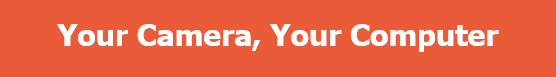 Computer Backups, to include your photos

Have you ever lost photos for one reason or another, only to find that you didn't have a backup of those photos (or files)?

Countless photos (and files) are lost every year due to accidental deletion, hardware failure, or for some other reason.

There is no reason that you shouldn't consider backing up your photos (and files) to prevent such loss.

I volunteer at two senior centers and help folks with their tech problems/issues/questions. The most common questions are "How do I get my pictures from my phone to my computer?", "How do I find where pictures are on my computer?", and "How do I get pictures back that were accidentally deleted?". I have about a 98% success rate in finding and recovering files for those folks (try the program Recuva - it's great), but I have found that nearly all those folks I help do not back up their files.

The articles below tell of ways to back up your photos (and files) and it's a very easy process. Many people simply use hardware right in their homes - external hard drives, USB devices, CDs/DVDs, and more.

In addition, don't be hesitant in using a cloud service for your backups. Many people still don't trust "the cloud" with reasons of safety and security of their data. There are many companies who are reliable and can be trusted. Like with anything you purchase - you should check reviews online. They should be from the company's website, businesses that provide reviews of products (like PC Mag, CNet, ZDnet, Top Ten Reviews, and more), and from consumers. The company Backblaze is very affordable, very reliable and very secure. The cloud, with a reliable company, is safe to use.
  A Beginner's Guide to Backing up Photos
Best Ways to Back Up Photos in 2020
8 Effective Ways to Back Up Your Photos

Backblaze (A company that offers great service for your online backups)

Special personal note: On January 13th, I had a hard drive fail on me - the one with my Windows 10 operating system. I replaced the drive, reinstalled the operating system and applications, then recovered any lost files from my cloud backups. Most of my data is on another internal drive and that was not affected, but I lost absolutely no data in this ordeal - only time restoring my system.
 --- Gil